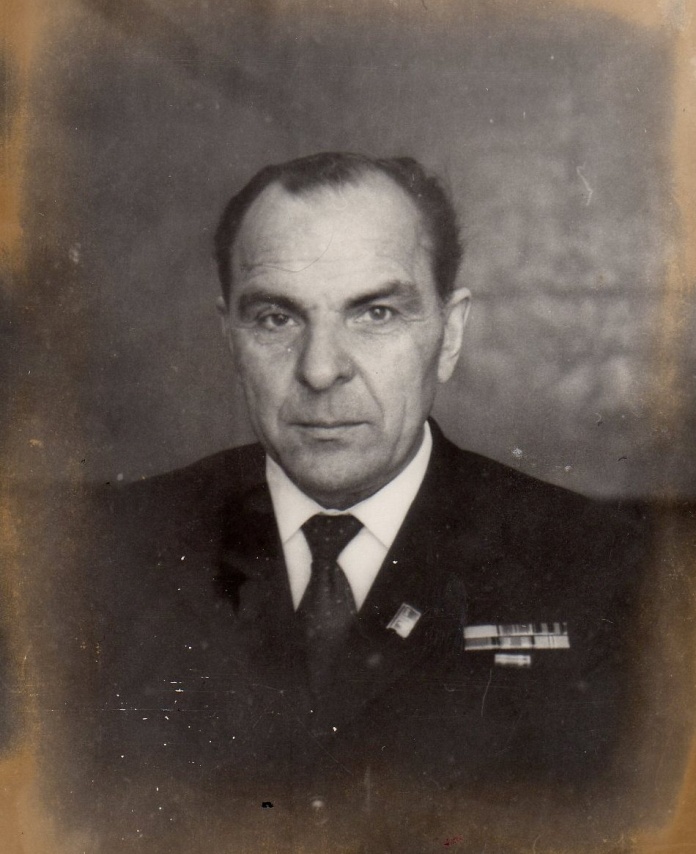 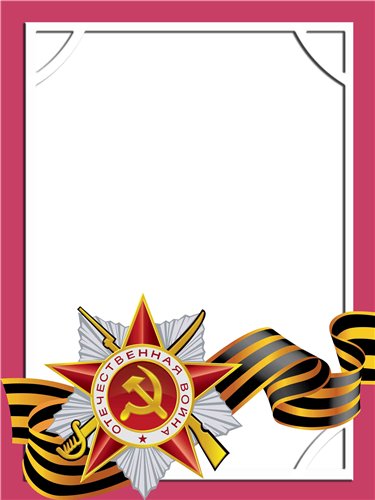                                                                                                                                    Карпов                                         Николай	                                              Николаевич                                                    Ветеран войны и труда             Родился 18 декабря 1922 г.С Е Р Ж А Н Т           В мирное время в течение 15 лет работал директором  Атигского Машзавода.            Награжден медалью ««За Победу над Германией», «Ветеран труда», орденом «За трудовую доблесть» и другие десять медалей.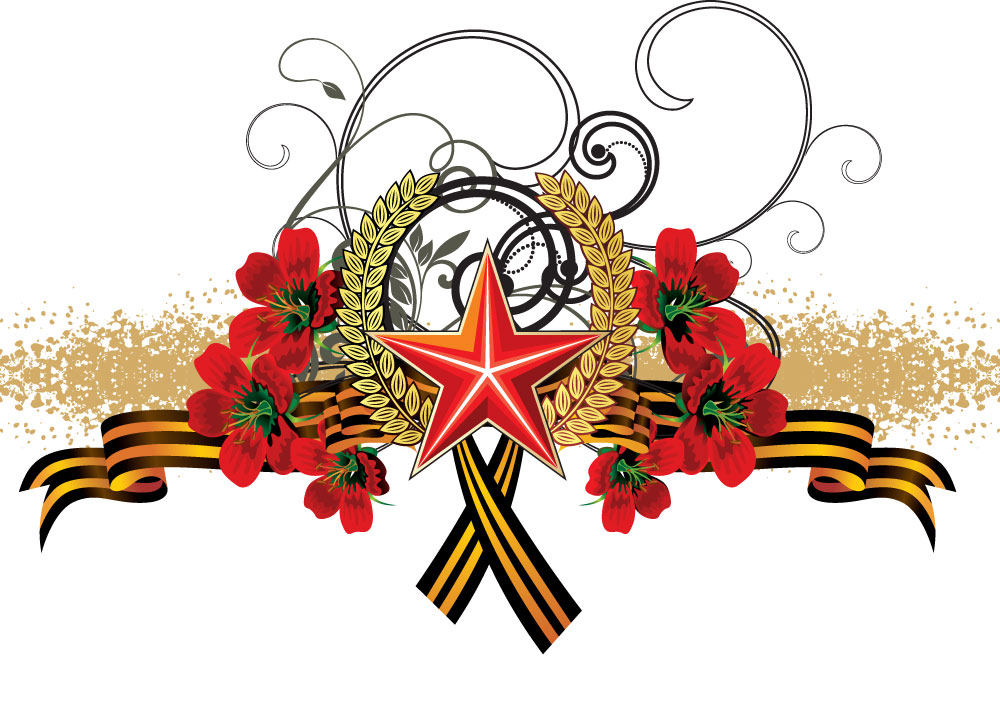 